Информация о размещении в Деревне УниверсиадыВход в Деревню Универсиады осуществляется через КПП14 (Деревня Универсиады д. 35) (круглосуточно) на основании списков по документу, удостоверяющему личность (паспорт/свидетельство о рождении).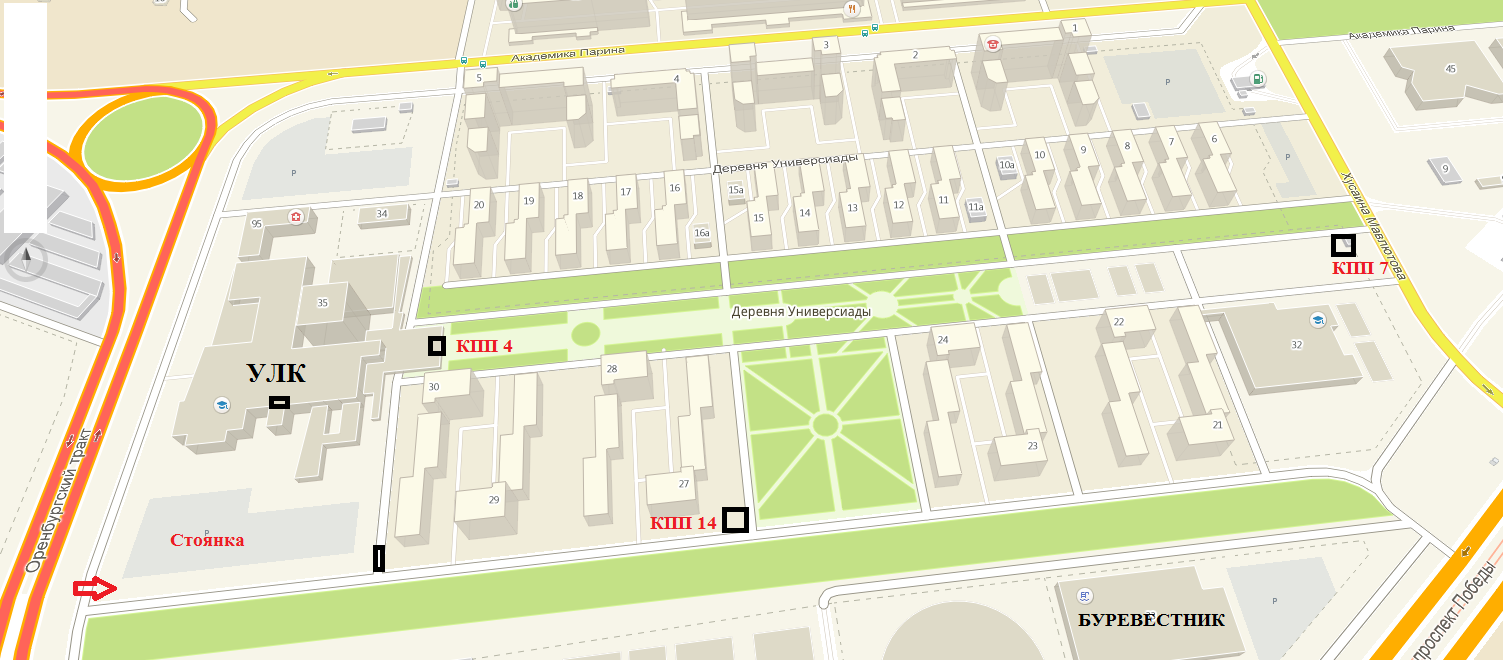           Стоимость размещения (без питания)          Стоимость питания в столовой  УЛКТерритория Деревни Универсиады свободна от курения и алкоголя.Повышенные меры безопасности – это одно из важных преимуществ Деревни Универсиады. Каждое здание оборудовано пожарной сигнализацией, видеонаблюдением и постом охраны.Форму по размещению необходимо отправить по адресу: gaurt.accommodation@gmail.comТип размещения      Стоимость с человека в сутки1-местное размещение                         2400 руб.2-х местное размещение                         1300 руб.3-х, 4-х местное размещение                          900 руб.Завтрак (7:00 – 9:00)                       340 руб.Обед (12:00-14:00)                       470 руб.Ужин (18:00-20:00)                       390 руб.